USA food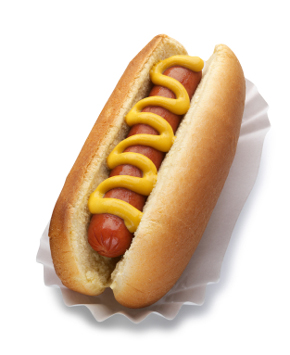 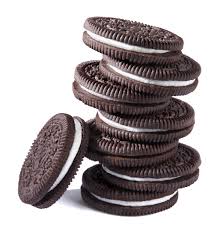 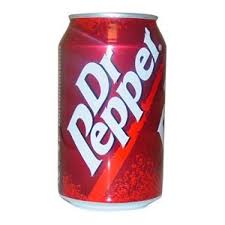 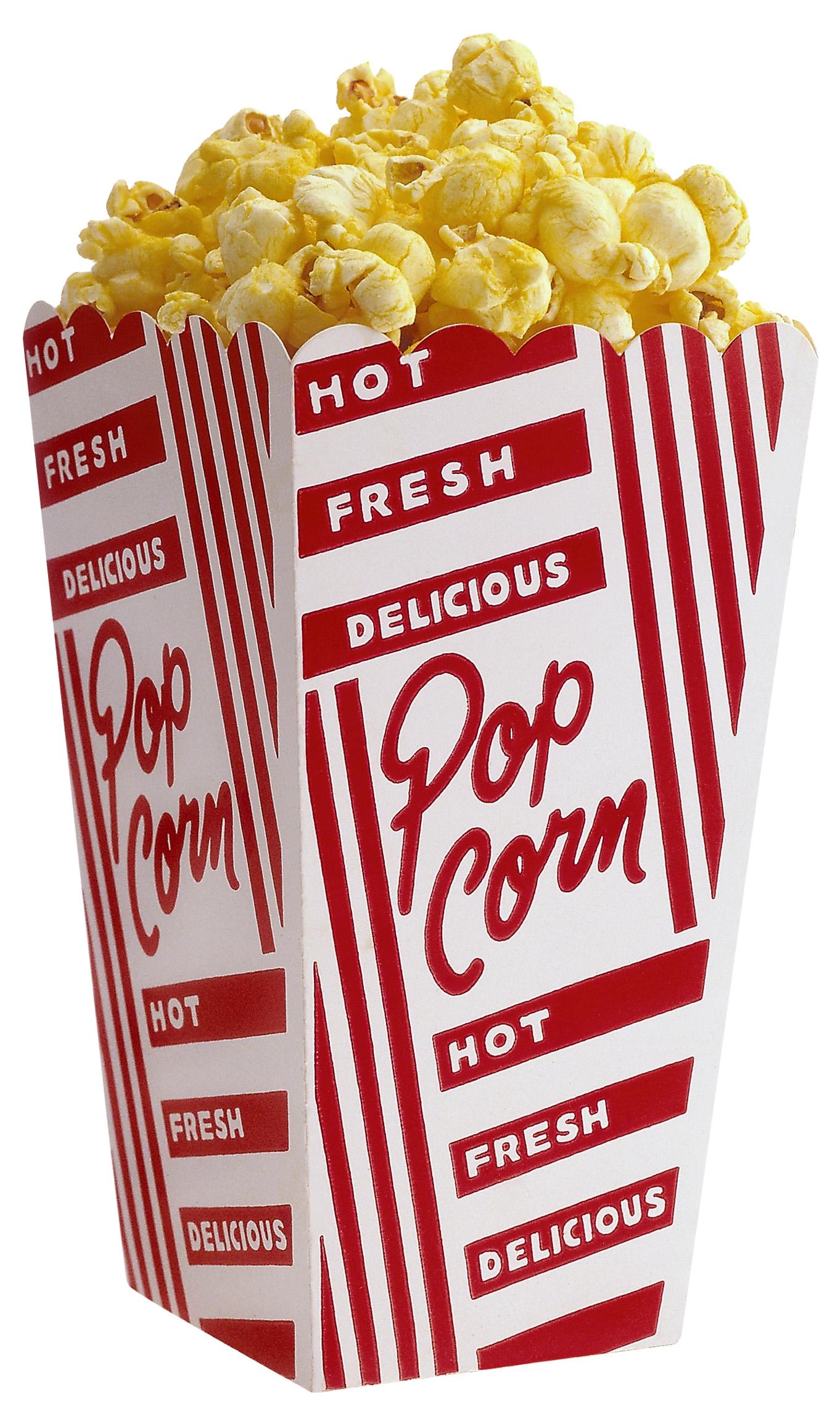 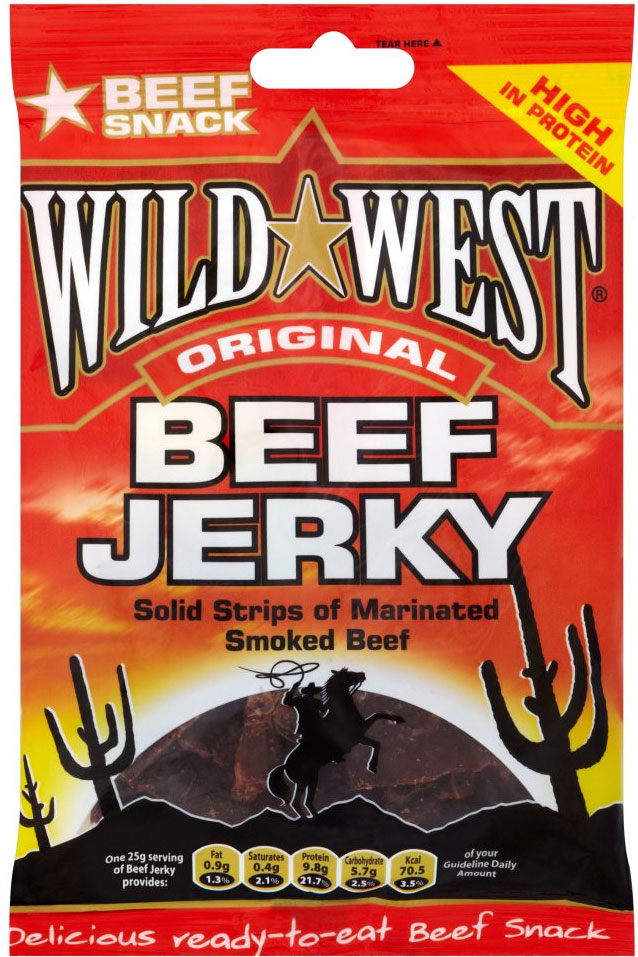 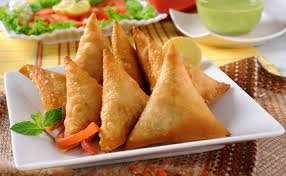 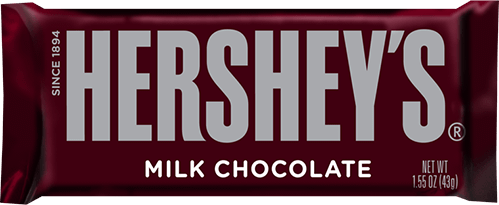 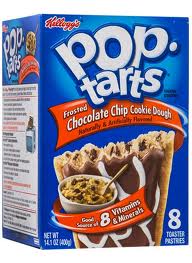 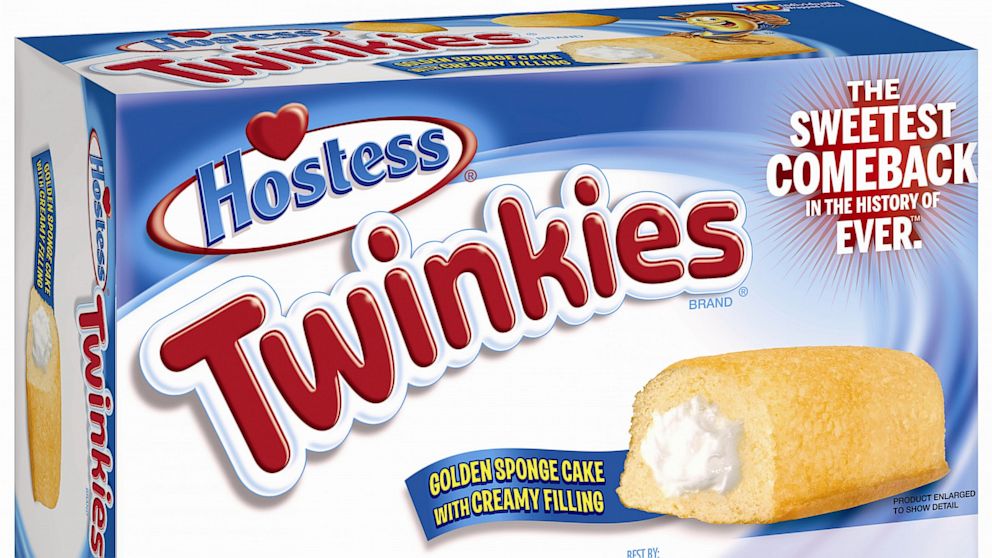 